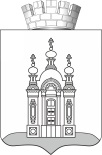 ДУМА ДОБРЯНСКОГО ГОРОДСКОГО ОКРУГАРЕШЕНИЕВ соответствии со статьями 84, 98 Лесного кодекса Российской Федерации, пунктом 38 части 1 статьи 16 Федерального закона от 06 октября 2003 г. № 131-ФЗ «Об общих принципах организации местного самоуправления в Российской Федерации», Федеральным законом от 31 июля 2020 г. № 248-ФЗ 
«О государственном контроле (надзоре) и муниципальном контроле в Российской Федерации», Уставом Добрянского городского округа Дума Добрянского городско округа РЕШАЕТ:1. Утвердить прилагаемое Положение об осуществлении муниципального лесного контроля в границах Добрянского городского округа.2. Опубликовать настоящее решение в периодическом печатном издании газете «Камские зори», разместить на официальном сайте правовой информации Добрянского городского округа в информационно-телекоммуникационной сети Интернет с доменным именем dobr-pravo.ru.3. Настоящее решение вступает в силу после его официального опубликования, но не ранее 01 января 2022 года, за исключением положений раздела VI Положения об осуществлении муниципального лесного контроля в границах Добрянского городского округа.4. Положения раздела VI Положения об осуществлении муниципального лесного контроля в границах Добрянского городского округа вступают в силу 
с 01 марта 2022 года.5. Контроль за исполнением решения возложить на главу городского округа - главу администрации Добрянского городского округа Лызова К.В.Глава городского округа -глава администрации Добрянского городского округа								К.В. ЛызовПредседатель ДумыДобрянского городского округа						А.Ф. Палкин  УТВЕРЖДЕНОрешением ДумыДобрянского городского кругаот 28.10.2021 № 527ПОЛОЖЕНИЕоб осуществлении муниципального лесного контроля в границах Добрянского городского округаI. Общие положения1.1. Настоящее Положение об осуществлении муниципального лесного контроля в границах Добрянского городского округа (далее - Положение) устанавливает порядок организации и осуществления муниципального лесного контроля в границах Добрянского городского округа (далее – Муниципальный контроль). 1.2. Муниципальный контроль осуществляется посредством профилактики нарушений обязательных требований, организации и проведения контрольных мероприятий, принятия предусмотренных законодательством Российской Федерации мер по пресечению, предупреждению и (или) устранению последствий выявленных нарушений обязательных требований.1.3. Предметом Муниципального контроля является соблюдение юридическими лицами, индивидуальными предпринимателями и гражданами 
в отношении лесных участков, находящихся в муниципальной собственности, требований, установленных Лесным кодексом, другими федеральными законами 
и принимаемыми в соответствии с ними иными нормативными правовыми актами Российской Федерации, законами и иными нормативными правовыми актами Пермского края, муниципальными правовыми актами в области использования, охраны, защиты, воспроизводства лесов и лесоразведения, в том числе в области семеноводства в отношении семян лесных растений. 1.4. Объектами Муниципального контроля (далее - объект контроля) являются деятельность, действия (бездействие) граждан и организаций, в рамках которых должны соблюдаться обязательные требования, в том числе предъявляемые 
к гражданам и организациям, осуществляющим деятельность, действия (бездействие) на территории городских лесов, находящихся в границах Добрянского городского округа (далее – Городские леса).1.5. Органом, уполномоченным на осуществление Муниципального контроля, является управление имущественных и земельных отношений администрации Добрянского городского округа (далее – Орган контроля).Отдельные полномочия по осуществлению Муниципального контроля могут быть возложены на муниципальное казенное учреждение «Добрянское городское лесничество», подведомственное Органу контроля (далее – Муниципальное учреждение).1.6. От имени Органа контроля Муниципальный контроль вправе осуществлять должностные лица (далее – должностные лица, уполномоченные осуществлять муниципальный контроль) в обязанности которых в соответствии 
с должностной инструкцией входит осуществление полномочий 
по Муниципальному контролю, в том числе проведение профилактических мероприятий и контрольных мероприятий:руководитель Органа контроля - начальник управления имущественных 
и земельных отношений администрации Добрянского городского округа; заместитель руководителя Органа контроля – заместитель начальника управления имущественных и земельных отношений администрации Добрянского городского округа;инспектор – консультант управления имущественных и земельных отношений администрации Добрянского городского округа;инспектор учреждения – директор МКУ «Добрянское городское лесничество»;инспектор учреждения – лесник МКУ «Добрянское городское лесничество». 1.7. Должностными лицами, уполномоченными на принятие решения 
о проведении контрольных мероприятий, являются: руководитель Органа контроля;заместитель руководителя Органа контроля в случае наделения его полномочиями на принятие решения о проведении контрольных мероприятий 
в соответствии с должностной инструкцией.1.8. Должностные лица, уполномоченные на осуществление Муниципального контроля, реализуют права и несут обязанности, соблюдают ограничения и запреты, установленные Федеральным законом от 31 июля 2021 г. № 248-ФЗ «О государственном контроле (надзоре) и муниципальном контроле в Российской Федерации» (далее – Федеральный закон о контроле).1.9. Под контролируемыми лицами при осуществлении Муниципального контроля понимаются организации, граждане, в том числе индивидуальные предприниматели, деятельность, действия или результаты деятельности которых либо производственные объекты, находящиеся во владении и (или) в пользовании которых, подлежат Муниципальному контролю.Контролируемые лица при осуществлении муниципального контроля реализуют права и несут обязанности, установленные Федеральным законом 
о контроле.1.10. К отношениям, связанным с осуществлением Муниципального контроля, организацией и проведением профилактических мероприятий, контрольных мероприятий, применяются положения Федерального закона 
о контроле, Лесного кодекса Российской Федерации, Федерального закона 
от 06 октября 2003 № 131-ФЗ «Об общих принципах организации местного самоуправления в Российской Федерации».1.11. Объектами Муниципального контроля являются:1.11.1. деятельность, действия (бездействие) контролируемых лиц, 
в рамках которых должны соблюдаться обязательные требования, в том числе предъявляемые к гражданам и организациям, осуществляющим деятельность, действия (бездействие);1.11.2. лесные участки на территории городских лесов, находящихся 
в границах Добрянского городского округа, которыми контролируемые лица владеют и (или) пользуются, компоненты природной среды, природные и природно-антропогенные объекты, не находящиеся во владении и (или) пользовании контролируемых лиц, к которым предъявляются обязательные требования (далее – объекты контроля).1.12. Орган контроля обеспечивает учет объектов контроля посредством ведения журнала учета объектов контроля по форме, утверждаемой приказом руководителя Органа контроля.При сборе, обработке, анализе и учете сведений об объектах контроля для целей их учета Орган контроля используют информацию, представляемую им 
в соответствии с нормативными правовыми актами, информацию, получаемую 
в рамках межведомственного взаимодействия, а также общедоступную информацию.При осуществлении учета объектов контроля на контролируемых лиц 
не может возлагаться обязанность по представлению сведений, документов, если иное не предусмотрено федеральными законами, а также если соответствующие сведения, документы содержатся в государственных или муниципальных информационных ресурсах.1.13. Орган контроля при организации и осуществлении Муниципального контроля взаимодействует с органами государственной власти и органами местного самоуправления. Орган контроля получает на безвозмездной основе документы и (или) сведения от иных органов либо подведомственных указанным органам организаций, в распоряжении которых находятся эти документы и (или) сведения, в рамках межведомственного информационного взаимодействия, в том числе в электронной форме. Перечень указанных документов и (или) сведений, порядок и сроки 
их представления установлены утвержденным распоряжением Правительства Российской Федерации от 19 апреля 2016 № 724-р перечнем документов и (или) информации, запрашиваемых и получаемых в рамках межведомственного информационного взаимодействия органами государственного контроля (надзора), органами муниципального контроля при организации и проведении проверок от иных государственных органов, органов местного самоуправления либо подведомственных государственным органам или органам местного самоуправления организаций, в распоряжении которых находятся эти документы и (или) информация, а также Правилами предоставления в рамках межведомственного информационного взаимодействия документов и (или) сведений, получаемых контрольными (надзорными) органами от иных органов либо подведомственных указанным органам организаций, в распоряжении которых находятся эти документы и (или) сведения, при организации и осуществлении видов государственного контроля (надзора), видов муниципального контроля, утвержденными постановлением Правительства Российской Федерации от 06 марта 2021 № 338 «О межведомственном информационном взаимодействии в рамках осуществления государственного контроля (надзора), муниципального контроля».II. Управление рисками причинения вреда (ущерба) охраняемым законом ценностям при осуществлении Муниципального контроля2.1. Муниципальный контроль осуществляется на основе управления рисками причинения вреда (ущерба), определяющего выбор профилактических мероприятий и контрольных мероприятий, их содержание (в том числе объем проверяемых обязательных требований), интенсивность и результаты.2.2. Орган контроля при осуществлении Муниципального контроля относит объекты контроля к одной из следующих категорий риска причинения вреда (ущерба) охраняемым законом ценностям (далее - категории риска):а) значительный риск;б) умеренный риск;в) низкий риск.2.3. Критериями отнесения объекта контроля к категории риска являются:Для значительного риска - установление в течение двух лет, предшествующих моменту отнесения Органом контроля объекта контроля к одной из категорий риска, факта причинения контролируемым лицом, в том числе вследствие действий (бездействия) должностных лиц контролируемого лица, иных контролируемых лиц, действующих в интересах контролируемого лица, вреда лесам и находящимся в них природным объектам вследствие нарушения лесного законодательства, в том числе выразившихся в незаконной рубке деревьев, загрязнении лесов сточными водами, химическими, радиоактивными и другими вредными веществами, отходами производства и потребления и (или) ином негативном воздействии на леса и (или) в нарушении правил пожарной безопасности в лесах, повлекшем возникновение лесного пожара;Для умеренного риска - привлечение в течение двух лет, предшествующих моменту отнесения Органом контроля объекта контроля к одной из категорий риска, контролируемого лица, в том числе вследствие действий (бездействия) должностных лиц контролируемого лица, иных контролируемых лиц, действующих в интересах контролируемого лица, к административной ответственности по фактам нарушений лесного законодательства без причинения вреда лесам и находящимся в них природным объектам;Для низкого риска - отсутствие обстоятельств, предусмотренных для значительного и умеренного риска. Установление факта причинения контролируемым лицом вреда лесам и находящимся в них природным объектам вследствие нарушения лесного законодательства в соответствии с абзацем первым настоящего пункта осуществляется согласно вступившему в законную силу постановления о назначении административного наказания, приговора суда и (или) иного судебного постановления.2.4. Установление факта причинения контролируемым лицом вреда Городским лесам и находящимся в них природным объектам вследствие нарушения лесного законодательства в соответствии абзацем первым пункта 2.3 настоящего Положения осуществляется согласно вступившему в законную силу постановлению 
о назначении административного наказания, приговору суда и (или) иному судебному постановлению.2.5. Отнесение объекта контроля к категории риска и изменение присвоенной категории риска осуществляются приказом руководителя Органа контроля.2.6. При наличии критериев риска, позволяющих отнести объект контроля 
к различным категориям риска, подлежат применению критерии риска, относящие объект контроля к более высокой категории риска.2.7. При отсутствии решения об отнесении объекта контроля к категории риска такие объекты контроля считаются отнесенными к низкой категории риска.2.8. По запросу контролируемого лица Орган контроля в течение пяти рабочих дней со дня поступления сведений о соответствии объекта контроля критериям риска иной категории риска либо об изменении критериев риска должен принять решение об изменении категории риска объекта контроля.Орган контроля ведет перечень объектов муниципального контроля, которым присвоены категории риска (далее – Перечень) по форме, утверждаемой приказом руководителя Органа контроля. Включение объектов муниципального контроля в Перечень осуществляется на основе приказа об отнесении объектов муниципального контроля к соответствующим категориям риска.Перечни земельных участков с указанием категорий риска размещаются 
на официальном сайте администрации Добрянского городского округа 
в информационно-телекоммуникационной сети Интернет- http://www.dobrraion.ru (далее – официальный сайт администрации в информационно-телекоммуникационной сети Интернет- http://www.dobrraion.ru) в специальном разделе, посвященном контрольной деятельности. Доступ к специальному разделу должен осуществляться с главной (основной) страницы официального сайта администрации.2.9. В зависимости от присвоенной категории риска устанавливаются следующие виды и периодичность проведения плановых контрольных мероприятий:а) в отношении объектов контроля, отнесенных к категории значительного риска, - один раз в два года один из видов мероприятий из числа мероприятий, указанных в пункте 4.3 настоящего Положения;б) в отношении объектов контроля, отнесенных к категории умеренного риска, - один раз в три года один из видов мероприятий из числа мероприятий, указанных
в пункте 4.3 настоящего Положения.2.10. В отношении объектов контроля, отнесенных к категории низкого риска, плановые контрольные (надзорные) мероприятия не проводятся.2.11. В целях оценки риска причинения вреда (ущерба) охраняемым законом ценностям устанавливаются следующие индикаторы риска нарушения требований лесного законодательства и законодательства в области охраны окружающей среды (далее – индикаторы риска): 2.11.1. несоответствие площади используемого контролируемым лицом лесного участка, определенной в результате проведения контрольного мероприятия без взаимодействия с контролируемым лицом, площади участка, сведения о которой содержатся в Едином государственном реестре недвижимости; 2.11.2. несоответствие использования контролируемым лицом лесного участка, выявленное в результате проведения контрольного мероприятия без взаимодействия с контролируемым лицом, разрешенному виду использования участка, сведения о котором содержатся в Едином государственном реестре недвижимости и которое предусмотрено градостроительным регламентом соответствующей территориальной зоны; 2.12. Выявление соответствия объекта контроля индикаторам риска осуществляется в ходе проведения контрольного мероприятия без взаимодействия 
с контролируемым лицом и является основанием для проведения внепланового контрольного мероприятия, предусматривающего взаимодействие 
с контролируемым лицом. В случае выявления соответствия объекта контроля индикаторам риска инспектор, инспектор учреждения направляет уполномоченному должностному лицу Органа контроля мотивированное представление о проведении контрольного мероприятия, предусматривающего взаимодействие с контролируемым лицом.III. Профилактика рисков причинения вреда (ущерба) охраняемым законом ценностям при осуществлении Муниципального контроля3.1. Профилактические мероприятия проводятся Органом контроля в целях стимулирования добросовестного соблюдения обязательных требований контролируемыми лицами, устранения условий, причин и факторов, способных привести к нарушениям обязательных требований и (или) причинению вреда (ущерба) охраняемым законом ценностям, а также создания условий для доведения обязательных требований до контролируемых лиц, повышения информированности о способах их соблюдения.Проведение профилактических мероприятий, направленных на снижение риска причинения вреда (ущерба), является приоритетным по отношению 
к проведению контрольных мероприятий.3.2. Профилактические мероприятия осуществляются в соответствии 
c ежегодной программой профилактики рисков причинения вреда (ущерба) охраняемым законом ценностям при осуществлении муниципального контроля (далее – Программа профилактики), утверждаемой руководителем Органа контроля в соответствии с требованиями действующего законодательства.Утвержденная программа профилактики рисков причинения вреда размещается на официальном сайте администрации в информационно-телекоммуникационной сети Интернет- http://www.dobrraion.ru.Профилактические мероприятия, предусмотренные программой профилактики рисков причинения вреда, обязательны для проведения органом муниципального контроля.Уполномоченный орган может проводить профилактические мероприятия, 
не предусмотренные Программой профилактики.3.3. При осуществлении Муниципального контроля проводятся следующие виды профилактических мероприятий:информирование;объявление предостережения;консультирование.3.4. Информирование осуществляется посредством размещения сведений, предусмотренных частью 3 статьи 46 Федерального закона о контроле 
на официальном сайте администрации в информационно-телекоммуникационной сети «Интернет» - http://www.dobrraion.ru, через личные кабинеты контролируемых лиц в государственных информационных системах (при их наличии) и в иных формах.Размещенные сведения на указанном официальном сайте поддерживаются 
в актуальном состоянии и обновляются в срок не позднее пяти рабочих дней 
с момента их изменения.Должностные лица, ответственные за размещение информации, предусмотренной настоящим Положением, определяются приказом руководителя Органа контроля.3.5. При поступлении в Орган контроля сведений о готовящихся или возможных нарушениях обязательных требований контролируемому лицу объявляется предостережение о недопустимости нарушения обязательных требований и предлагается принять меры по обеспечению соблюдения обязательных требований.Предостережение о недопустимости нарушения обязательных требований объявляется и направляется контролируемому лицу в порядке, предусмотренном Федеральным законом о контроле, по форме, утвержденной федеральным органом исполнительной власти, осуществляющим функции по выработке государственной политики и нормативно-правовому регулированию в области государственного контроля (надзора) и муниципального контроля, и должно содержать указание на соответствующие обязательные требования, предусматривающий их нормативный правовой акт, информацию о том, какие конкретно действия (бездействие) контролируемого лица могут привести или приводят к нарушению обязательных требований, а также предложение 
о принятии мер по обеспечению соблюдения данных требований и не может содержать требование представления контролируемым лицом сведений 
и документов.Инспектор регистрирует предостережение в журнале учета объявленных предостережений с присвоением регистрационного номера, форма которого утверждается приказом руководителя Органа контроля.В случае объявления предостережения о недопустимости нарушения обязательных требований контролируемое лицо вправе подать возражение 
в отношении указанного предостережения.Возражение направляется должностному лицу, объявившему предостережение, не позднее тридцати календарных дней с момента получения предостережения.Возражения составляются контролируемым лицом в произвольной форме, 
но должны содержать в себе следующую информацию:полное наименование контролируемого лица – организации, в отношении граждан – фамилия, имя, отчество (при наличии);	сведения об объекте муниципального контроля;дата и номер предостережения, направленного в адрес контролируемого лица;обоснование позиции, доводы в отношении указанных в предостережении действий (бездействий) контролируемого лица, которые приводят или могут привести к нарушению обязательных требований;желаемый способ получения ответа по итогам рассмотрения возражения;дату направления возражения.Возражение рассматривается должностным лицом, объявившим предостережение не позднее тридцати календарных дней с момента получения таких возражений.В случае принятия представленных контролируемым лицом в возражениях доводов Инспектор аннулирует направленное предостережение с соответствующей отметкой в журнале учета объявленных предостережений.	3.6. Консультирование контролируемых лиц и их представителей осуществляется Инспектором по обращениям контролируемых лиц и их представителей по вопросам, связанным с организацией и осуществлением Муниципального контроля.Консультирование осуществляется без взимания платы.Консультирование может осуществляться уполномоченным должностным лицом Органа контроля, инспектором по телефону, посредством видео-конференц-связи, на личном приеме, либо в ходе проведения профилактических мероприятий, контрольных мероприятий.Время консультирования не должно превышать 15 минут.Личный прием граждан проводится руководителем (заместителем руководителя), инспектором органа контроля. Информация о месте приема, а также об установленных для приема днях и часах размещается на официальном сайте администрации в информационно-телекоммуникационной сети «Интернет» - http://www.dobrraion.ru.Консультирование осуществляется по следующим вопросам:организация и осуществление Муниципального контроля;порядок осуществления профилактических, контрольных мероприятий, установленных настоящим Положением.Консультирование в письменной форме осуществляется в следующих случаях:контролируемым лицом представлен письменный запрос о предоставлении письменного ответа по вопросам консультирования;за время консультирования предоставить ответ на поставленные вопросы невозможно;ответ на поставленные вопросы требует дополнительного запроса сведений 
от органов власти или иных лиц.Если поставленные во время консультирования вопросы не относятся 
к сфере Муниципального контроля, даются необходимые разъяснения по обращению в соответствующие органы власти или к соответствующим должностным лицам.Орган контроля осуществляет учет консультирований, который проводится посредством внесения соответствующей записи в журнал консультирования, форма которого утверждается приказом руководителя Органа контроля. При проведении консультирования во время контрольных мероприятий запись 
о проведенной консультации отражается в акте контрольного мероприятия.	В случае если в течение календарного года поступило пять и более однотипных (по одним и тем же вопросам) обращений контролируемых лиц и их представителей, консультирование по таким обращениям осуществляется посредством размещения на официальном сайте администрации в информационно-телекоммуникационной сети «Интернет» - http://www.dobrraion.ru письменного разъяснения, подписанного уполномоченным должностным лицом, без указания в таком разъяснении сведений, отнесенных к категории ограниченного доступа.IV. Порядок организации и осуществления Муниципального контроля4.1. Органы контроля осуществляет Муниципальный контроль посредством проведения:контрольных мероприятий, проводимых при взаимодействии 
с контролируемым лицом;контрольных мероприятий, проводимых без взаимодействия 
с контролируемым лицом.4.2. Контрольные мероприятия проводятся на плановой и внеплановой основе.4.3. На плановой основе проводятся:а) инспекционный визит;б) рейдовый осмотр;в) документарная проверка;г) выездная проверка.4.4. На внеплановой основе проводятся:а) инспекционный визит;б) рейдовый осмотр;в) выездная проверка;г) наблюдение за соблюдением обязательных требований;д) выездное обследование.4.5. Плановые контрольные мероприятия проводятся на основании плана проведения плановых контрольных мероприятий на очередной календарный год, согласованного с органами прокуратуры.4.6. В рамках осуществления Муниципального контроля при взаимодействии 
с контролируемым лицом проводятся следующие контрольные мероприятия:а) инспекционный визит (проводится в порядке, определенном статьей 70 Федерального закона о контроле), в ходе которого могут совершаться следующие контрольные действия:осмотр;опрос;инструментальное обследование;получение письменных объяснений;б) рейдовый осмотр (проводится в порядке, определенном статьей 71 Федерального закона о контроле), в ходе которого могут совершаться следующие контрольные действия:осмотр;досмотр;опрос;инструментальное обследование;получение письменных объяснений;истребование документов;в) документарная проверка (проводится в порядке, определенном статьей 72 Федерального закона о контроле), в ходе которой могут совершаться следующие контрольные действия:получение письменных объяснений;истребование документов;г) выездная проверка, в ходе которой могут совершаться следующие контрольные действия:осмотр;досмотр;опрос;испытание;экспертиза;отбор проб (образцов);инструментальное обследование;получение письменных объяснений;истребование документов.4.7. Порядок, объем и срок проведения выездной проверки устанавливаются 
в решении о проведении выездной проверки в отношении конкретного объекта контроля в пределах порядка и сроков, установленных статьей 73 Федерального закона о контроле.Срок проведения выездной проверки составляет не более десяти рабочих дней.Срок проведения выездной проверки в отношении организации, осуществляющей свою деятельность на территориях нескольких субъектов Российской Федерации, устанавливается отдельно по каждому филиалу, представительству, обособленному структурному подразделению организации или производственному объекту.4.8. Отбор проб (образцов) осуществляется непосредственно в ходе проведения контрольного мероприятия должностным лицом, его проводящим, или экспертом (специалистом), привлеченным к проведению контрольного мероприятия. 4.9. Способ упаковки отобранной пробы (образца) должен обеспечивать ее сохранность и пригодность для дальнейшего соответствующего исследования, испытания, экспертизы. Непосредственно после отбора проб (образцов) на месте должностным лицом, проводящим контрольное мероприятие, составляется протокол отбора проб (образцов). 4.10. Отобранные пробы (образцы) прилагаются к протоколу отбора проб (образцов).Протокол отбора проб (образцов) прилагается к акту контрольного мероприятия, копия протокола вручается контролируемому лицу или его представителю.Отбор проб (образцов) при проведении контрольных мероприятий 
в отсутствие контролируемого лица или его представителя проводится 
с обязательным использованием видеозаписи. Отбор проб (образцов) производится 
с использованием ручного инструмента, без изъятия или ухудшения качественных характеристик предметов, подвергнутых отбору проб (образцов).Виды продукции (товаров), в отношении которых не может осуществляться отбор образцов, отсутствуют.4.11. Проведение досмотра при осуществлении контрольных мероприятий 
в отсутствие контролируемого лица или его представителя не допускается.В случае представления индивидуальным предпринимателем, гражданином, являющимися контролируемыми лицами, в Орган контроля информации 
о невозможности присутствия при проведении контрольного мероприятия вследствие наступления обстоятельств непреодолимой силы (временной нетрудоспособности индивидуального предпринимателя, гражданина, нахождения 
в служебной командировке в ином населенном пункте) Орган контроля переносит проведение контрольного мероприятия на срок, необходимый для устранения указанных обстоятельств, послуживших поводом для такого обращения индивидуального предпринимателя, гражданина.4.12. Без взаимодействия с контролируемым лицом проводятся следующие контрольные мероприятия:а) наблюдение за соблюдением обязательных требований 
(проводится в порядке, определенном статьей 74 Федерального закона 
о контроле);б) выездное обследование (проводится в порядке, определенном статьей 75 Федерального закона о контроле).4.13. В ходе выездного обследования на общедоступных (открытых для посещения неограниченным кругом лиц) производственных объектах могут осуществляться:а) осмотр;б) отбор проб (образцов);в) инструментальное обследование (с применением видеозаписи);г) экспертиза.4.14. Инспектор при проведении контрольного или профилактического мероприятия (в случае определения площади лесного участка, площади места рубки, лесного пожара, объема древесины, изделий из древесины, наличия или отсутствия механического или природного повреждения лесных насаждений, 
в том числе вредителями, болезнями, и степени такого повреждения, объема поврежденных лесных насаждений, характера и размера вреда, причиненного лесам, а также предотвращения причинения такого вреда в указанных случаях) 
в пределах своей компетенции имеют право пользоваться средствами аудио- и видеозаписи, фотоаппаратами, осуществлять аудиозапись, фото- и видеосъемку, 
за исключением объектов и документов, отнесенных к государственной и иной охраняемой законом тайне.О производстве аудиозаписи, фото- и видеосъемки должностное лицо, проводящее контрольное мероприятие, объявляет контролируемому лицу или его представителю.	Фотографии, аудио- и видеозаписи, используемые для фиксации доказательств, должны позволять однозначно идентифицировать объект фиксации, отражающий нарушение обязательных требований, время фиксации объекта. Фотографии, аудио- и видеозаписи, используемые для доказательств нарушений обязательных требований.Содержание видеозаписи подлежит отражению в акте контрольного мероприятия.Материальный носитель видеозаписи упаковывается способом, обеспечивающим его сохранность, а также исключающим возможность его подмены без признаков повреждения упаковки, и прилагается к акту контрольного мероприятия.По ходатайству контролируемого лица или его представителя лицо, проводившее контрольное мероприятие, в течение трех рабочих дней со дня поступления такого ходатайства изготавливает копию видеозаписи и на материальном носителе передает ее контролируемому лицу или его представителю.4.15. Результаты контрольного мероприятия оформляются в порядке, установленном Федеральным законом о контроле.4.16. Инспекторы учреждения не вправе составлять акты контрольных мероприятий, выдавать предписания.4.17. В случае выявления при проведении контрольного мероприятия нарушений обязательных требований контролируемым лицом Орган контроля 
в пределах полномочий, предусмотренных законодательством Российской Федерации, обязан принять меры в соответствии с Федеральным законом 
о контроле. 4.18. До 31 декабря 2023 года подготовка в ходе осуществления Муниципального контроля, информирование контролируемых лиц о совершаемых должностными лицами органа контроля действиях и принимаемых решениях, обмен документами и сведениями с контролируемыми лицами осуществляется на бумажном носителе.V. Обжалование решений Органа контроля, действий (бездействия) должностных лиц, уполномоченных осуществлять муниципальный контроль5.1. Решения Органа контроля, действия (бездействие) должностных лиц, уполномоченных осуществлять муниципальный контроль, могут быть обжалованы 
в порядке, установленном главой 9 Федерального закона о контроле.5.2. Контролируемые лица, права и законные интересы которых, по их мнению, были непосредственно нарушены в рамках осуществления муниципального контроля, имеют право на досудебное обжалование:решений о проведении контрольных мероприятий;актов контрольных мероприятий, предписаний об устранении выявленных нарушений;действий (бездействия) должностных лиц, уполномоченных осуществлять муниципальный контроль, в рамках контрольных мероприятий.5.3. Жалоба подается контролируемым лицом в уполномоченный 
на рассмотрение жалобы орган в электронном виде с использованием единого портала государственных и муниципальных услуг и (или) регионального портала государственных и муниципальных услуг.Жалоба, содержащая сведения и документы, составляющие государственную или иную охраняемую законом тайну, подается без использования единого портала государственных и муниципальных услуг и регионального портала государственных и муниципальных услуг с учетом требований законодательства Российской Федерации о государственной и иной охраняемой законом тайне. Соответствующая жалоба подается контролируемым лицом на личном приеме руководителя Органа контроля с предварительным информированием руководителя Органа контроля 
о наличии в жалобе (документах) сведений, составляющих государственную или иную охраняемую законом тайну.5.4. Жалоба на решение Органа контроля, действия (бездействие) его должностных лиц рассматривается руководителем Органа контроля.5.5. Жалоба на решение Органа контроля, действия (бездействие) его должностных лиц может быть подана в течение тридцати календарных дней со дня, когда контролируемое лицо узнало или должно было узнать о нарушении своих прав.Жалоба на предписание Органа контроля может быть подана в течение десяти рабочих дней с момента получения контролируемым лицом предписания.В случае пропуска по уважительной причине срока подачи жалобы этот срок по ходатайству лица, подающего жалобу, может быть восстановлен Органом контроля (должностным лицом, уполномоченным 
на рассмотрение жалобы).Лицо, подавшее жалобу, до принятия решения по жалобе может отозвать ее полностью или частично. При этом повторное направление жалобы по тем же основаниям не допускается.5.6. Жалоба на решение Органа контроля, действия (бездействие) его должностных лиц подлежит рассмотрению в течение двадцати рабочих дней со дня ее регистрации. В случае если для ее рассмотрения требуется получение сведений, имеющихся в распоряжении иных органов, срок рассмотрения жалобы может быть продлен руководителем Органа контроля не более чем на двадцать рабочих дней.VI. Заключительные положения6.1. Оценка результативности и эффективности осуществления Муниципального контроля осуществляется на основании статьи 30 Федерального закона о контроле.6.2. Ключевые показатели вида контроля и их целевые значения, индикативные показатели для Муниципального контроля утверждаются Думой Добрянского городского округа.Принято Думой Добрянского городского округа 28.10.2021                                                                                                               № 527Об утверждении Положения 
об осуществлении муниципального лесного контроля в границах Добрянского городского округа